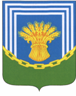                                                  АДМИНИСТРАЦИЯ                       РЕДУТОВСКОГО СЕЛЬСКОГО ПОСЕЛЕНИЯ                    ЧЕСМЕНСКОГО МУНИЦИПАЛЬНОГО РАЙОНА                                      ЧЕЛЯБИНСКОЙ ОБЛАСТИПОСТАНОВЛЕНИЕ05.02.2018г                                                                                               № 13п.РедутовоОб определении форм участия  гражданв обеспечении  первичных мерпожарной безопасности в Редутовском сельском поселении Чесменского муниципального  района Челябинской области В соответствии с Федеральными законами Российской Федерации от 21.12.1994 г № 69-ФЗ «О пожарной безопасности» и от 06.10.2003 г. № 131-ФЗ «Об общих принципах организации местного самоуправления в Российской Федерации»ПОСТАНОВЛЯЮ:-Утвердить «Положение об определении форм участия граждан в обеспечении первичных мер пожарной безопасности,  в том числе в деятельности добровольной пожарной охраны в  границах Редутовского сельского поселения  (приложение 1).-Постановление вступает в законную силу согласно действующего законодательства.-Контроль за исполнением данного постановления оставляю за собой.Глава Редутовскогосельского поселения                                                                                          С.Р.Башаков                                                                                               Приложение                                                                                               к постановлению                                                                                               главы    администрации                                                                                               Редутовского сельского поселения                                                                                                       От  05.02.2018г  №13                                                                П О Л О Ж Е Н И Е«Об определении форм участия граждан в обеспечении первичных мер пожарной безопасности, в том числе в деятельности пожарной охраны» в Редутовском сельском поселении.Положение разработано в соответствии со ст.10,19 Федерального закона от 21.12.1994г № 69-ФЗ «О пожарной безопасности», Федеральным законом от 06.10.2003 г. № 131-ФЗ «Об общих принципах организации местного самоуправления в Российской Федерации».                                               Первичные меры пожарной безопасностиПервичные меры пожарной безопасности включают в себя:-          обеспечение необходимых условий для привлечения населения  поселения  к работам по предупреждению и тушению пожаров в составе добровольной пожарной охраны;-          проведение противопожарной пропаганды и обучения населения сельского поселения  мерам пожарной безопасности;-          определение перечня первичных средств тушения пожаров для помещений и строений, находящихся в собственности граждан;-          разработку и выполнение  мероприятий, исключающих возможность переброски огня при лесных и торфяных пожарах на здания и сооружения;-          организацию патрулирования сельского поселения в условиях устойчивой сухой, жаркой и ветреной погоды или при получении  штормового предупреждения;-          обеспечение поселения исправной телефонной или сотовой связью для сообщения о пожаре в пожарную охрану;-          своевременную очистку территории сельского поселения от горючих отходов, мусора, сухой растительности;-          содержание в исправном состоянии в любое время года дорог, за исключением автомобильных дорог общего пользования регионального и федерального значения, в границах сельского поселения  проездов к зданиям и сооружениям, систем противопожарного водоснабжения, с обеспечением требуемого расхода воды, содержание источников пожарного водоснабжения;-          поддержание в постоянной готовности техники, приспособленной для тушения пожаров.Порядок осуществления противопожарной пропаганды и обучения населения первичным мерам пожарной безопасностиПротивопожарная пропаганда и обучение населения первичным мерам пожарной безопасности по месту жительства осуществляются через:-          тематические выставки, смотры, конференции, конкурсы;-          средства печати, выпуск спецлитературы и рекламной продукции, памяток, публикации в газетах и журналах;-          радио, телевидение, кинофильмы, телефонные линии;-         устную агитацию, доклады, лекции, беседы;-          средства наглядной агитации (плакаты, панно, иллюстрации, буклеты, альбомы, компьютерные технологии);-          работу с организациями по пропаганде противопожарных знаний.Обучение детей в дошкольных образовательных учреждениях и лиц, обучающихся в общеобразовательных учреждениях, первичным мерам пожарной безопасности проводится по специальным программам, в том числе утвержденным в соответствии с действующим законодательством, Правилами пожарной безопасности в Российской Федерации, и осуществляется путем:-          преподавания в общеобразовательных учреждениях предмета «Основы безопасности жизнедеятельности»;-          проведение тематических творческих конкурсов среди детей различных возрастных групп;-          проведение спортивных мероприятий по пожарно-прикладному спорту среди учащихся общеобразовательных учреждений;-          проведение экскурсий в пожарно-спасательных подразделениях с демонстрацией и проведением открытого урока по основам безопасности жизнедеятельности;-          организация тематических викторин; Полномочия администрации Редутовского  сельского поселения в сфере обеспечения пожарной безопасностиГлава  администрации Редутовского сельского поселения:-          утверждает порядок привлечения сил и средств подразделений пожарной охраны для тушения пожаров;-          устанавливает на территории сельского поселения  особый противопожарный режим и дополнительные требования пожарной безопасности в случае повышения пожарной безопасности;-          принимает решение о создании, реорганизации и ликвидации муниципальной пожарной охраны. Администрация Редутовского сельского поселения:-          проводит противопожарную пропаганду и обучение населения сельского поселения  первичным мерам пожарной безопасности;-          информирует население  о принятых администрацией решениях  по обеспечению пожарной безопасности и содействию распространения пожарно-технических знаний;-          формирует и размещает муниципальные заказы, связанные с обеспечением первичных мер пожарной безопасности;-          реализует комплекс мер пожарной безопасности  поселения.                   Права и обязанности граждан в сфере обеспечения пожарной безопасности                  Граждане имеют право на:-          защиту их жизни, здоровья и имущества в случае пожара;-          возмещение ущерба, причиненного пожаром, в порядке, установленном действующим законодательством; участие в установлении причин пожара, нанесшего ущерб их здоровью и имуществу;-          получение информации по вопросам пожарной безопасности, в том числе в установленном порядке от органов управления и подразделений пожарной охраны.                             Формы участия граждан в обеспечении пожарной безопасности а) на работе и в быту-          соблюдение требований пожарной безопасности на работе и в быту;-          иметь в помещениях и строениях, находящихся в их собственности первичные средства тушения пожаров и противопожарный инвентарь в соответствии с правилами пожарной безопасности и перечнями, утвержденными соответственными органами местного самоуправления;-          при обнаружении пожаров немедленно уведомлять о них пожарную охрану;-          до прибытия пожарной охраны принимать посильные меры по спасению людей, имущества и тушения пожаров;-          оказывать содействие пожарной охране при тушении пожаров;-          выполнять предписания, постановления и иные законные требования должностных лиц государственного пожарного надзора;-          предоставлять в порядке, установленном законодательством РФ возможность должностным лицам государственного пожарного надзора проводить обследования и проверки принадлежащих им производственных, хозяйственных, жилых и иных помещений и строений в целях контроля за соблюдением требований пожарной безопасности и пресечения их нарушений.б) в добровольной пожарной охране:- вступление граждан на добровольной основе в индивидуальном порядке в добровольные пожарные, способные по своим деловым и моральным качествам, а также по состоянию здоровья исполнять обязанности, связанные с предупреждением и (или) тушением пожаров;- участие в деятельности по обеспечению пожарной безопасности на соответствующей территории муниципального образования (организации);- участие в обучении детей дошкольного и школьного возраста, учащихся образовательных учреждений, работоспособного населения и пенсионеров мерам пожарной безопасности, а также в осуществлении их подготовки к действиям при возникновении пожара;- участие в проведении противопожарной пропаганды;- участие в несении службы (дежурства) в подразделениях пожарной добровольной охраны;- участие в предупреждении пожаров;- участие в тушении пожаров;- проверка противопожарного состояния объектов или их отдельных участков на соответствующей территории сельского поселения (организации);- проникать в места распространения (возможного распространения) пожаров и их опасных проявлений на соответствующей территории сельского поселения (организации).                   Права, обязанности организаций в сфере обеспечения пожарной безопасности                   Руководители организаций имеют право:-          создавать, реорганизовывать и ликвидировать в установленном порядке подразделения пожарной охраны, которые они содержат за счет собственных средств;-          вносить в органы государственной власти и органы местного самоуправления предложения по обеспечению пожарной безопасности;-          проводить работы по установлению причин и обстоятельств пожаров, происшедших на предприятиях; получать информацию по вопросам пожарной безопасности, в том числе от органов управления и подразделений пожарной охраны.                                        Руководители организаций обязаны:-          соблюдать требования пожарной безопасности, а также выполнять предписания, постановления должностных лиц пожарной охраны;-          разрабатывать и осуществлять меры по обеспечению пожарной безопасности;-          проводить противопожарную пропаганду, а также обучать своих работников мерам пожарной безопасности;-          содержать в исправном состоянии системы и средства противопожарной защиты, включая первичные средства тушения пожаров, не допускать их использование не по назначению;-          оказывать содействие пожарной охране при тушении пожаров, установлении причин и условий их возникновения и развития, а также при выявлении лиц, виновных в нарушениях требований пожарной безопасности и возникновении пожаров;-          обеспечивать доступ должностным лицам пожарной охраны при осуществлении ими служебных обязанностей на территории, в здания, сооружения и на иные объекты предприятия;-          предоставлять по требованию должностных лиц государственного пожарного надзора сведения и документы о состоянии пожарной безопасности на предприятиях, а также о происшествиях на их территориях, пожарах и последствиях;-          незамедлительно сообщать в пожарную охрану о возникших пожарах, неисправностях имеющихся систем и средств противопожарной защиты, об изменении состояния дорог и проездов;-          содействовать деятельности добровольных пожарных.Руководители организаций осуществляют непосредственное руководство системой пожарной безопасности в пределах своей компетентности на подведомственных объектах и несут персональную ответственность за соблюдение требований пожарной безопасности.                                                               Добровольная пожарная охранаДобровольная пожарная охрана – это форма участия граждан в обеспечении первичных мер пожарной безопасности. Добровольный пожарный – это гражданин, непосредственно участвующий на добровольной основе (без заключения трудового договора) в деятельности подразделений пожарной охраны по предупреждению и тушению пожаров. Участие в добровольной пожарной охране является формой социально значимых работ, устанавливаемых администрацией Редутовского  сельского  поселения.                      Финансовое обеспечение первичных мер пожарной безопасностиФинансовое обеспечение первичных мер пожарной безопасности в границах Редутовского сельского поселения является расходным обязательством сельского поселения  и осуществляется в пределах средств, предусмотренных в бюджете Редутовского  сельского поселения  на эти цели.